УТВЕРЖДАЮ приказ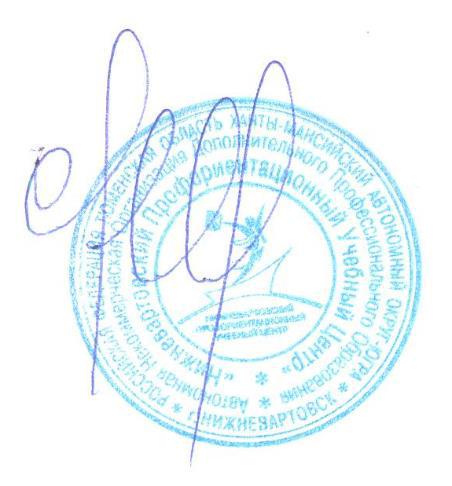 Директора АНО ДПО«Нижневартовский профориентационный учебный центр»______________О.П. Рябова01.02.2018№4/18ПОЛОЖЕНИЕО порядке реализации права обучающихся на обучение по индивидуальному учебному плану, в том числе ускоренному обучениюг. Нижневартовск, 2018 г.Общие положения1.1. Положение  разработано в соответствии с Федеральным законом Российской Федерации от 29.12.2012 № 273-ФЗ «Об образовании в Российской Федерации», приказом Министерства образования и науки Российской Федерации от 01.06.2013 № 499 «Об утверждении Порядка организации и осуществления образовательной деятельности по дополнительным профессиональным программам», Уставом Учебного центра, иными нормативными актами, регламентирующими оказание образовательных услуг.         В соответствии с п.3 статьи 34 ФЗ «Об образовании в Российской Федерации» обучающимся предоставляется  академическое право на: - обучение по индивидуальному учебному плану, в том числе ускоренное обучение, в пределах осваиваемой образовательной программой в порядке, установленным локальным нормативным актом.1.2. Настоящее Положение является локальным нормативным актом 
и регламентирует порядок  реализации права обучающихся  на обучение  по индивидуальному учебному плану (далее – ИУП), в том числе ускоренное обучение, в пределах осваиваемых  дополнительных профессиональных программ (далее – ДПО).1.3. Индивидуальный учебный план - учебный план, обеспечивающий освоение образовательной программы на основе индивидуализации 
ее содержания с учетом особенностей и образовательных потребностей конкретного обучающегося и подразумевает частичное самостоятельное изучение обучающимся дисциплин, предусмотренных учебным планом, реализуемым в Организации.1.4. Ускоренное обучение – освоение дополнительной образовательной программы  лицами, способными освоить её  в полном объёме за более короткий срок.1.5. Индивидуальный учебный план может составляться на весь период обучения, либо на отдельный модуль.1.6. Обучение по ИУП, в том числе, ускоренное обучение осуществляется на добровольной основе в соответствии с заявлениями (приложение 1) обучающихся, желающего обучаться по конкретной образовательной программе.1.7. На обучение по ИУП (приложение 2) могут быть переведены обучающиеся, не ликвидировавшие в установленные сроки академическую задолженность с момента ее образования.2. Построение индивидуального учебного плана2.1. ИУП разрабатывается для отдельного обучающегося  (группы обучающихся) на основе учебного плана на срок, указанный в заявлении обучающегося об обучении по индивидуальному учебному плану, 
в соответствии со спецификой и возможностями Организации, с участием обучающихся совместно с педагогическими работниками.2.2. Материально-техническое оснащение образовательного процесса должно обеспечивать возможность реализации ИУП обучающихся. 2.3. ИУП является рабочим документом обучающегося, который содержит информацию о перечне и сроках изучения учебных дисциплин (модулей), итоговой аттестации, объеме учебной нагрузки обучающегося и системе оценивания по каждой дисциплине в соответствии с дополнительной образовательной программой.2.4. Итоговую аттестацию слушатели,  обучающиеся по ИУП, проходят в сроки, установленные графиком учебного процесса.2.5. При реализации образовательных программ в соответствии с ИУП могут использоваться различные образовательные технологии, в том числе дистанционные образовательные технологии, электронное обучение.Обучение по ИУП может быть организовано в рамках сетевой формы реализации образовательных программ.3. Порядок реализации  индивидуального учебного плана	3.1. Организация учебного процесса по ИУП предусматривает индивидуальный образовательный режим и освоение учебных дисциплин (модулей) образовательной программы в сроки, отличающиеся от общеустановленных за счет самостоятельного изучения обучающимися содержания программы.	3.2. Обучающиеся обязаны выполнять ИУП, в том числе посещать предусмотренные учебным планом занятия.	3.3. Ознакомление обучающихся с настоящим положением, в том числе через информацию на официальном сайте в сети «Интернет», осуществляется при приеме обучающихся в Организацию.3.4.Зачисление на обучение по ИУП оформляется приказом Директора Организации с учетом заключения договора на оказание платных образовательных услуг и оплаты стоимости обучения.	3.5. Перевод на обучение по ИУП оформляется приказом Директора Организации с учетом заключения дополнительного соглашения к договору об оказании платных образовательных услуг.  	3.6. Организация ведет контроль за освоением программ обучающимися, переведенными на обучение по ИУП.3.7. Текущий контроль успеваемости, промежуточная и итоговая аттестация слушателей, обучающихся по ИУП, осуществляется в соответствии с локальными нормативными актами Организации по организации учебного процесса в Организации.3.8. По окончании обучения и успешной итоговой аттестацией, издается приказ об отчислении слушателя и выдается документ об обучении.Приложение 1Заявление	Прощу разрешить мне освоение дополнительной профессиональной программы  (программа повышения квалификации, профессиональной подготовки);  и др. (выбрать)__________________ по индивидуальному учебному плану.Дата, подписьСогласовано:Приложение 2                                                                                          УТВЕРЖДАЮДиректоруАНО ДПО «Нижневартовский профориентационный Учебный центр»                                                                                           _______________________
_______________________
_______________________Индивидуальный учебный планПо программе дополнительного профессионального образования (программы повышения квалификации, профессиональной переподготовки) и др. __________________________________________________________________Слушателя ФИО (полностью)Срок обучения:______________Учебный график образовательного процесса Срок обучения: 12 дней (или хх месяцев) (72 часа)Директор                                                                                           ФИО(слушатель) (__________________)ДиректоруАНО ДПО «Нижневартовский профориентационный Учебный центр»____________________________________(должность и место работы слушателя)______________________(ФИО (полностью, в родительном падеже)№Наименование учебных дисциплинОбщая трудоемкость (час.)Аудиторные часыАудиторные часыАудиторные часыСамостоятельная работаФорма контроля№Наименование учебных дисциплинОбщая трудоемкость (час.)всеголекциипрактическиеСамостоятельная работаФорма контроляД(Модуль 1)Модуль 2Модуль 3Модуль 4Итоговая аттестацияитого№Наименование учебных дисциплинОбщая трудоемкость (всего часов)Форма контроля Период обучения№Наименование учебных дисциплинОбщая трудоемкость (всего часов)Форма контроля Период обученияМодуль 1С….по…Модуль 2С….по…Модуль 3С….по…Модуль 4С….по…Итоговая аттестациядатаитого